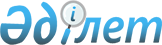 Об образовании избирательных участков на территории Джангельдинского районаРешение акима Джангельдинского района Костанайской области от 3 февраля 2014 года № 1. Зарегистрировано Департаментом юстиции Костанайской области 5 марта 2014 года № 4473.
      В соответствии со статьей 23 Конституционного закона Республики Казахстан "О выборах в Республике Казахстан" от 28 сентября 1995 года РЕШИЛ:
      1. Образовать избирательные участки на территории Джангельдинского района согласно приложению.
      2. Признать утратившим силу решение акима Джангелдинского района от 17 ноября 2011 года №8 "Об образовании избирательных участков на территории Жангельдинского района" (Зарегистрирован в реестре государственной регистрации нормативных правовых актов № 9-9-139, опубликован 21 ноября 2011 года в районной газете "Біздің Торғай");
      3. Контроль за исполнением настоящего решения возложить на руководителя аппарата акима Джангельдинского района.
      4. Настоящее решение вводится в действие по истечении десяти календарных дней после дня его первого официального опубликования.
      СОГЛАСОВАНО
      Председатель Джангельдинской
      районной территориальной
      избирательной комиссии
      __________________ К. Алибек Избирательные участки на територии Джангельдинского района
      Сноска. Приложение – в редакции решения акима Джангельдинского района Костанайской области от 12.09.2022 № 2 (вводится в действие по истечении десяти календарных дней после дня его первого официального опубликования).
      Избирательный участок № 289
      Местонахождение участка: село Сага, улица Міржақып Дулатов 14, здание коммунального государственного учреждения "Общеобразовательная школа имени Мыржакыпа Дулатова отдела образования Джангельдинского района" Управления образования акимата Костанайской области.
      Границы: село Сага.
      Избирательный участок № 290
      Местонахождение участка: село Ошаганды, улица Ошағанды, здание 1.
      Границы: село Ошаганды.
      Избирательный участок № 291
      Местонахождение участка: село Бидайык, улица Бейбітшілік 8, здание коммунального государственного учреждения "Бидайыкская начальная школа отдела образования Джангельдинского района" Управления образования акимата Костанайской области.
      Границы: село Бидайык.
      Избирательный участок № 292
      Местонахождение участка: село Милисай, улица Жастар 10, здание коммунального государственного учреждения "Общеобразовательная школа имени Сырбая Мауленова отдела образования Джангельдинского района" Управления образования акимата Костанайской области.
      Границы: село Милисай.
      Избирательный участок № 293
      Местонахождение участка: село Шили, улица Бестау 14, здание коммунального государственного учреждения "Общеобразовательная школа имени Кайнекея Жармаганбетова отдела образования Джангельдинского района" Управления образования акимата Костанайской области.
      Границы: село Шили.
      Избирательный участок № 294
      Местонахождение участка: село Сужарган, улица Астана 12, здание коммунального государственного учреждения "Общеобразовательная школа имени Канапия Кайдосова отдела образования Джангельдинского района" Управления образования акимата Костанайской области.
      Границы: село Сужарган.
      Избирательный участок № 295
      Местонахождение участка: село Шеген, улица Хамза Нарымбаев 33, здание коммунального государственного учреждения "Общеобразовательная школа имени Аманкелды отдела образования Джангельдинского района" Управления образования акимата Костанайской области.
      Границы: село Шеген.
      Избирательный участок № 298
      Местонахождение участка: село Акшиганак, улица Тауелсиздик 4, здание коммунального государственного учреждения "Общеобразовательная школа имени Каражана Топаева отдела образования Джангельдинского района" Управления образования акимата Костанайской области.
      Границы: село Акшиганак.
      Избирательный участок № 299
      Местонахождение участка: село Туйемойнак, улица Тосын Кумы 19, здание коммунального государственного учреждения "Туйемойнакская начальная школа отдела образования Джангельдинского района" Управления образования акимата Костанайской области.
      Границы: село Туйемойнак.
      Избирательный участок № 300
      Местонахождение участка: село Акколь, улица Кенжеғали Сағадиев 1, здание коммунального государственного учреждения "Общеобразовательная школа имени Ансагана Конкабаева отдела образования Джангельдинского района" Управления образования акимата Костанайской области.
      Границы: село Акколь.
      Избирательный участок № 303
      Местонахождение участка: село Ахмет Байтұрсынұлы, улица Тәуелсіздік 7А, здание коммунального государственного учреждения "Общеобразовательная школа имени Ахмет Байтұрсынова отдела образования Джангельдинского района" Управления образования акимата Костанайской области.
      Границы: село Ахмета Байтұрсынұлы.
      Избирательный участок № 304
      Местонахождение участка: село Торгай, улица Ыбырая Алтынсарина 14, здание коммунального государственного учреждения "Общеобразовательная школа имени Н.Г.Иванова отдела образования Джангельдинского района" Управления образования акимата Костанайской области.
      Границы: село Торгай, улицы Алиби Жангелдина, Миржакыпа Дулатова, Кейки Батыр, Кайырбек Алматова, Муханбетжана Дузенова, Ыбырая Алтынсарина, Болата Хамзина.
      Избирательный участок № 306
      Местонахождение участка: село Торгай, улица Канапия Кайдосова 6, здание коммунального государственного учреждения "Торгайская общеобразовательная школа имени Шокана Уалиханова отдела образования Джангельдинского района" Управления образования акимата Костанайской области.
      Границы: село Торгай, улицы Ахмет Байтурсынова, Кенжегали Сагадиева, Когабай Сарсекеева, Хакимбека Токина, Энергетика, Койшыгара Салгарина, Гафу Кайырбекова, Канапия Кайдосова.
      Избирательный участок № 307
      Местонахождение участка: село Торгай, улица Кайнекей 7, здание государственного учреждения "Дом культуры имени Н. Ахметбекова" Джангельдинского районного отдела культуры, развития языков, физической культуры и спорта.
      Границы: село Торгай, улицы: Абая, Акмырза, Сырбайа Мауленова, Кайнекей, Кеншилик Мырзабекова, Нурхана Акына, Амангелды, К. Алтынсары, Кулжановых.
      Избирательный участок № 308
      Местонахождение участка: село Торгай, улица Токтабаев 1, здание коммунального государственного учреждения "Общеобразовательная школа имени Ибрая Алтынсарина отдела образования Джангельдинского района" Управления образования акимата Костанайской области.
      Границы: село Торгай, улицы Токтабаев, Жакан Косабаев, Каражана Топаева, Омара Тынымова, Бакытжана Байкадамова, Ермана Мусина, Дабена Бокишова, Дамолла Катена, Мырзагалия Жангелова, Айса Нурманова, Кыпшак Сейткула.
      Избирательный участок № 309
      Местонахождение участка: село Калам-Карасу, улица Амиргали Душатов 14, здание коммунального государственного учреждения "Общеобразовательная школа имени Гафу Кайырбекова отдела образования Джангельдинского района" Управления образования акимата Костанайской области.
      Границы: село Калам-Карасу.
      Избирательный участок № 310
      Местонахождение участка: село Шубалан, улица Шубалан 28, здание коммунального государственного учреждения "Шубаланская основная средняя школа отдела образования Джангельдинского района" Управления образования акимата Костанайской области.
      Границы: село Шубалан.
      Избирательный участок № 311
      Местонахождение участка: село Аралбай, улица Тәуелсіздік 2, здание коммунального государственного учреждения "Жангельдинская общеобразовательная школа отдела образования Джангельдинского района" Управления образования акимата Костанайской области.
      Границы: село Аралбай.
      Избирательный участок № 312
      Местонахождение участка: село Кокалат, улица Қыпшақ Сейтқұл 4, здание коммунального государственного учреждения "Жангельдинская общеобразовательная школа отдела образования Джангельдинского района" Управления образования акимата Костанайской области.
      Границы: село Кокалат.
      Избирательный участок № 313
      Местонахождение участка: село Колкамыс, улица Колкамыс 17, здание коммунального государственного учреждения "Основная средняя школа имени Айсы Нурманова отдела образования Джангельдинского района" Управления образования акимата Костанайской области.
      Границы: село Колкамыс.
      Избирательный участок № 314
      Местонахождение участка: село Тауыш, улица Танаткан Дуйсекеев 1А, здание коммунального государственного учреждения "Каратубекская общеобразовательная школа отдела образования Джангельдинского района" Управления образования акимата Костанайской области.
      Границы: село Тауыш.
      Избирательный участок № 315
      Местонахождение участка: село Тентексай, улица Тентексай, здание 9.
      Границы: село Тентексай.
      Избирательный участок № 316
      Местонахождение участка: село Сарысу, улица Сарысу 29, здание коммунального государственного учреждения "Сарысуская основная средняя школа отдела образования Джангельдинского района" Управления образования акимата Костанайской области.
      Границы: село Сарысу.
      Избирательный участок № 317
      Местонахождение участка: село Токанай, улица Токанай здание 13.
      Границы: село Токанай.
      Избирательный участок № 867
      Местонахождение участка: село Торгай, улица Кайнекей 20, здание коммунального государственного предприятия "Джангельдинская районная больница" Управление здравоохранения акимата Костанайской области.
      Границы: село Торгай, улицы Айтима Кожмуханбетова, Сейт Кенжеахметова, Айгожин Аяжан, Сапабека Жунусова, Нарынбаевых.
					© 2012. РГП на ПХВ «Институт законодательства и правовой информации Республики Казахстан» Министерства юстиции Республики Казахстан
				
      Аким района

А. Кенжегарин
Приложение
к решению акима района
от 3 февраля 2014 года № 1